Yardımcı Hizmetler Sınıfı Personel BilgileriBuraya yazılacak bilgiler. Buraya yazılacak bilgiler. Buraya yazılacak bilgiler. Buraya yazılacak bilgiler. Buraya yazılacak bilgiler. Buraya yazılacak bilgiler. Buraya yazılacak bilgiler. Buraya yazılacak bilgiler. 										 Yasin BADUR										 Okul MüdürüBulunduğu YerERZURUM AŞKALEKurumun Resmî AdıHAKKI PINAR İLK/ORTAOKULU MÜDÜRLÜĞÜAdresiKıbrıs Mh. Telefon(0442) 415 35 19Belgegeçer(0442) 415 35 19E-posta Adresi716895@meb.k12.tr---716909@meb.k12.trİnternet Adresi (İlkokul)Hakkipinarilkokulu.meb.k12.trİnternet Adresi (Ortaokul)Hakkipinarortaokulu.meb.k12.trSeviyesiİlkokul-Ortaokul Öğretim ŞekliNormal ÖğretimÖğretime Başlama Yılı2009Kurum Koduİlkokul:716895  Ortaokul:716909Yabancı DiliİngilizceOkul MüdürüYasin BADURMüdür Yardımcısı (İlkokul)Şakir YILMAZMüdür Yardımcısı (Ortaokul)Tuncay KARASUTarihçesi    Okulumuz, İlçemiz Kıbrıs mahallesinde yapılmış, ilk yapıldığı 2002 yılında adı Atatürk İlköğretim okulu olarak konulmuştur. Ancak Aşkale Anadolu Lisesi Hizmet binası olmadığı için geçici olarak Aşkale Anadolu Lisesine tahsis edilmiş olup 2009-2010 Eğitim Öğretim yılında Hakkı Pınar İlköğretim okulu olarak faaliyetlerine başlamıştır. Halen İlkokul ve Ortaokul olarak hizmet vermektedir.Bina ve Arsa Bilgileri    Okulumuz 12 derslikli olarak yapılmış olup ancak şu anda ikili öğretim yapıldığından dolayı İlkokul kısmında 1 anasınıfı ve 10 İlkokul sınıfı ve 8 Ortaokul sınıfı olmak üzere toplam 18 sınıf ile hizmet vermektedir. Binamız zemin+2 kat olmak üzere toplam 3 kattan oluşmaktadır. Okulumuz bahçe alanı 3857 M okul kullanım alanı ise 660 M ‘den oluşmaktadır.Okulun İsmiOkulumuz ilk yapıldığı 2002 yılında Atatürk İlköğretim Okulu adını almış iken İlçemizde uzun yıllar öğretmen ve idareci olarak görev almış ve 27/05/2004 tarihinde ani bir kalp krizi sonucu yaşamını yitirmiş olan Matematik Öğretmeni Hakkı PINAR’ın ismi zamanın Kaymakamı Sn. Zeyit ŞENER’in girişimleriyle okulumuza verilmiştir.Derslik Sayısı18Ana Sınıfı Derslik Sayısı1Özel Eğitim Sınıfı Derslik Sayısı0İşlik ve Atölyeler0Diğer Alanlar-Isınma Şekli, Elektrik ve Su DurumuKalorifer, Elektrik Şehir Hattı Olup Su Şehir Şebekesinden Sağlanmaktadır Güvenlik ve HijyenGüvenlik Görevlisi Yok-Okulumuzun temizliği Hizmet Alımı ve İŞKUR yoluyla yapılmaktadırYatılılık ve Bursluluk DurumuYatılı Öğrencimiz Bulunmamaktadır Ortaokulda 2 adet Burslu Öğrencimiz vardırKayıt Kabul Şartları6-15 Yaş Aralığı Öğrenciler Öğrenim GörmektedirSıra NoBranş AdıDers SaatiNorm KadroKadroluSözleşmeliAylıksız İzindeÜcretli/ GörevlendirmeTOPLAMNorm İhtiyaç/ Fazlalık1Okul Müdürü011---102Müdür Yardımcısı622---203Okul Öncesi Öğret.6021--1214Sınıf Öğretmenliği27097--2925Türkçe4822---206İlköğretim Matematik4422---207Fen ve Teknoloji3211---108Sosyal Bilgileri2311---109Yabancı Dil (İngilizce)5433---3010Din Kül. Ve Ah. Bilgisi2611---1011Teknoloji ve Tasarım800---0012Müzik811---1013Görsel Sanatlar1011---1014Beden Eğitimi1611---1015Bilişim Teknolojileri800---0016Rehber Öğretmen-11---10TOPLAMTOPLAM3782825--3283KadroluAylıksızİzindeSözleşmeliGörevlendirmeÜcretliToplamİhtiyaçYönetici3----30Öğretmen25--3-283Hizmetli1--1350Memur-------TOPLAM291-13363ADI SOYADIGÖREVİKADRO BİÇİMİYusuf BAKİYardımcı Hizmetli KadroluOrhan KANBURYardımcı Hizmetli Görevlendirme Muhammet ŞİMŞEKİŞ-KUR ÇalışanıİŞ-KUR ÇalışanıRebiye AKSAKALİŞ-KUR Çalışanı Ana Sınıfı 1. Sınıf2. Sınıf3. Sınıf4. Sınıf5. Sınıf6. Sınıf7. Sınıf8. SınıfTOPLAMŞube Sayısı22223222219Öğrenci Sayısı244447526330525049432Yıllara Göre Sınıf MevcutlarıYıllara Göre Sınıf MevcutlarıYıllara Göre Sınıf MevcutlarıYıllara Göre Sınıf MevcutlarıYıllara Göre Sınıf MevcutlarıYıllara Göre Sınıf MevcutlarıHakkı Pınar İlkokulu Ortalama Sınıf MevcutlarıHakkı Pınar İlkokulu Ortalama Sınıf MevcutlarıHakkı Pınar İlkokulu Ortalama Sınıf MevcutlarıHakkı Pınar İlkokulu Ortalama Sınıf MevcutlarıHakkı Pınar İlkokulu Ortalama Sınıf MevcutlarıHakkı Pınar İlkokulu Ortalama Sınıf Mevcutları     2010-2011     2011-2012   2012-2013       2013-2014        2014-20152015-20161718222120Öğrenci Sayısına İlişkin BilgilerÖğrenci Sayısına İlişkin BilgilerÖğrenci Sayısına İlişkin BilgilerÖğrenci Sayısına İlişkin BilgilerÖğrenci Sayısına İlişkin BilgilerÖğrenci Sayısına İlişkin BilgilerÖğrenci Sayısına İlişkin BilgilerÖğrenci Sayısına İlişkin BilgilerÖğrenci Sayısına İlişkin Bilgiler2012-20132012-20132013-20142013-20142014-20152014-20152015-20162015-2016KızErkekKızErkekKızErkekKızErkekÖğrenci Sayısı192183231219232200Toplam Öğrenci Sayısı        375        375         450         450          432          432İlköğretim 1. Kademe Karşılaştırmalı Öğretmen/Öğrenci Durumuİlköğretim 1. Kademe Karşılaştırmalı Öğretmen/Öğrenci Durumuİlköğretim 1. Kademe Karşılaştırmalı Öğretmen/Öğrenci Durumuİlköğretim 1. Kademe Karşılaştırmalı Öğretmen/Öğrenci Durumuİlköğretim 1. Kademe Karşılaştırmalı Öğretmen/Öğrenci DurumuÖğretmenÖğrenciOkulİlTürkiyeToplam Öğretmen SayısıToplam Öğrenci SayısıÖğretmen Başına Düşen Öğrenci SayısıÖğretmen Başına Düşen Öğrenci SayısıÖğretmen Başına Düşen Öğrenci Sayısı12233191824İlköğretim 2. Kademe Karşılaştırmalı Öğretmen/Öğrenci Durumuİlköğretim 2. Kademe Karşılaştırmalı Öğretmen/Öğrenci Durumuİlköğretim 2. Kademe Karşılaştırmalı Öğretmen/Öğrenci Durumuİlköğretim 2. Kademe Karşılaştırmalı Öğretmen/Öğrenci Durumuİlköğretim 2. Kademe Karşılaştırmalı Öğretmen/Öğrenci DurumuÖğretmenÖğrenciOkulİlTürkiyeToplam Öğretmen SayısıToplam Öğrenci SayısıÖğretmen Başına Düşen Öğrenci SayısıÖğretmen Başına Düşen Öğrenci SayısıÖğretmen Başına Düşen Öğrenci Sayısı10199202424Yıllara Göre Mezun Olan Öğrenci OranıYıllara Göre Mezun Olan Öğrenci OranıYıllara Göre Mezun Olan Öğrenci OranıYıllara Göre Mezun Olan Öğrenci OranıYıllara Göre Mezun Olan Öğrenci OranıYıllara Göre Mezun Olan Öğrenci OranıYıllara Göre Mezun Olan Öğrenci OranıYıllara Göre Mezun Olan Öğrenci Oranı20122012201320132014201420152015Öğrenci SayısıMezun SayısıÖğrenci SayısıMezun SayısıÖğrenci SayısıMezun SayısıÖğrenci SayısıMezun Sayısı32440375374204843246Öğrencilerin SBS-TEOG Başarılarına İlişkin BilgilerÖğrencilerin SBS-TEOG Başarılarına İlişkin BilgilerÖğrencilerin SBS-TEOG Başarılarına İlişkin BilgilerÖğrencilerin SBS-TEOG Başarılarına İlişkin BilgilerÖğrencilerin SBS-TEOG Başarılarına İlişkin BilgilerÖğrencilerin SBS-TEOG Başarılarına İlişkin BilgilerÖğrencilerin SBS-TEOG Başarılarına İlişkin BilgilerÖğrencilerin SBS-TEOG Başarılarına İlişkin BilgilerÖğrencilerin SBS-TEOG Başarılarına İlişkin Bilgiler2011-20122011-20122012-20132012-20132013-20142013-20142014-20152014-2015KızErkekKızErkekKızErkekKızErkekToplam Öğrenci Sayısı164160192183231219232200Toplam Öğrenci Sayısı324324375375450450432432Mezun Öğrenci Sayısı4040373747474646Sınava Giren Toplam Öğrenci Sayısı (Kız+Erkek)4040373747474747Kazanan (Yedekler Dâhil Yerleşen) Öğrenci Sayısı212117172525Genel Başarı Oranı (%)              %53              %53%46%46%52%52Resmî Fen Lisesine Yerleşen Öğrenci Sayısı111100Resmî Anadolu Öğretmen Lisesine Yerleşen Öğrenci Sayısı226600Resmî Anadolu Lisesine Yerleşen Öğrenci Sayısı9915151414Özel Fen/Anadolu/A. Öğretmen Lisesine Yerleşen Öğrenci Sayısı110000Meslek Lisesine Yerleşen Öğrenci Sayısı996666Resmî Genel Lise ve Diğer Liselere Yerleşen Öğrenci Sayısı1818992727Ortaöğretim Yerleştirme Puanı 380-399 Olan Öğrenci Sayısı555533Ortaöğretim Yerleştirme Puanı 400-429 Olan Öğrenci Sayısı442222Ortaöğretim Yerleştirme Puanı 430-500 Olan Öğrenci Sayısı111100Sınıf Tekrarı Yapan Öğrenci SayısıSınıf Tekrarı Yapan Öğrenci SayısıSınıf Tekrarı Yapan Öğrenci SayısıÖğretim YılıToplam Öğrenci SayısıSınıf Tekrarı Yapan Öğrenci Sayısı2011-201232402012-201337512013-201442012014-20154323Devamsızlık Nedeniyle Sınıf Tekrarı Yapan Öğrenci SayısıDevamsızlık Nedeniyle Sınıf Tekrarı Yapan Öğrenci SayısıDevamsızlık Nedeniyle Sınıf Tekrarı Yapan Öğrenci SayısıÖğretim YılıToplam Öğrenci SayısıDevamsızlık Nedeniyle Sınıf Tekrarı Yapan Öğrenci Sayısı2011-201232402012-201337502013-201442012014-20154323Ödül ve CezalarÖdül ve CezalarÖdül ve CezalarÖdül ve CezalarÖdül ve Cezalar2012-2013 2. Dönem2013-2014 1. Dönem2013-2014 2. Dönem2014-2015 1. Dönemİftihar (Onur) Belgesi Alan Öğrenci Sayısı0000Teşekkür Belgesi Alan Öğrenci Sayısı47648064Takdir Belgesi Alan Öğrenci Sayısı44282561Disiplin Cezası Alan Öğrenci Sayısı0000Adı SoyadıBranşı/GöreviDurumuYasin BADURSınıf Öğretmeni Okul MüdürüKadroluŞakir YILMAZSınıf Öğretmeni Müdür YardımcısıKadroluTuncay KARASUSos. Bilg. Öğretmeni Müdür YardımcısıKadroluMerve UZUNAnasınıfı ÖğretmeniKadroluCeyda BAYSALAnasınıfı ÖğretmeniGörevlendirme İsmail KARACA1-A Sınıf ÖğretmeniKadrolu Dilek ERDEN1-B Sınıf ÖğretmeniKadroluFatma ATASOY DURAN2-A Sınıf ÖğretmeniKadroluBurcu GÖK2-B Sınıf ÖğretmeniKadroluFunda ESEN3-A Sınıf ÖğretmeniKadroluDerya YILMAZ3-B Sınıf ÖğretmeniKadrolu M. Hayri AKSAKALLI4-A Sınıf ÖğretmeniKadrolu Nurcan ÖLMEZ4-B Sınıf ÖğretmeniGörevlendirmeSelin ÇOŞKUNOĞLU4-C Sınıf ÖğretmeniGörevlendirme Sedat ÇELİKKOLTürkçe ÖğretmeniKadroluİbrahim GÜZELYURTTürkçe ÖğretmeniKadroluSemanur YILMAZMatematik ÖğretmeniKadroluHülya ÖZMENMatematik ÖğretmeniKadroluAydın ÇERİFen Bilimleri ÖğretmeniKadroluİkram YERALSosyal Bilgiler ÖğretmeniKadroluEmre KÖSEOĞLUİngilizce ÖğretmeniKadroluGökhan TÜRKİngilizce ÖğretmeniKadroluEsmanur GENÇDin Kültürü Ah. Bilgisi ÖğretmeniKadroluAlper YILMAZGörsel Sanatlar ÖğretmeniKadroluErsin BULUTMüzik ÖğretmeniKadroluİlhami YAVİLİOĞLUBeden Eğitimi ÖğretmeniErz. ÖğretmeneviAhmet KÜÇÜKRehber ÖğretmeniKadroluOkul/Kurumun Teknolojik Alt YapısıOkul/Kurumun Teknolojik Alt YapısıOkul/Kurumun Teknolojik Alt YapısıOkul/Kurumun Teknolojik Alt YapısıOkul/Kurumun Teknolojik Alt YapısıAraç-Gereçler201220132014İhtiyaçMasaüstü Bilgisayar510127Dizüstü Bilgisayar0022Yazıcı2231Tarayıcı1122Tepegöz2220Projeksiyon57105Televizyon0001İnternet Bağlantısı1110Fen Laboratuarı0001Bilgisayar Laboratuarı0001Faks1110Video0000DVD Player0001Fotoğraf Makinesi1110Kamera0001Okulun İnternet Sitesi1220Zümre Öğretmenler KuruluZümre Öğretmenler Kurulu1. SınıfFatma Atasoy DURAN2. SınıfDerya YILMAZ3. SınıfAyşe Mehniyar UZAN4. SınıfÜmit UZANTürkçeSedat ÇELİKKOLMatematikSemanur YILMAZFen ve Tek.Kenan ÇOMAKLISosyal Bil.İkram YERALİngilizceEmre KÖSEOĞLUDin Kül.Esmanur GENÇTek-Tas.Serdar Numan CANBELDEKMüzikH. İbrahim KÖROĞLUGör. San.Lale ÖZDEMİRBeden Eğit.İlhami YAVİLİOĞLUAnasınıfıRukiye BAŞYAMANMuayene-Teslim Alma-Sayım KomisyonuMuayene-Teslim Alma-Sayım KomisyonuBaşkan (Müd. Yard.)Tuncay KARASUÖğretmenİsmail KARACAÖğretmenİbrahim GÜZELYURTSatın Alma KuruluSatın Alma KuruluBaşkan (Müd. Yard.)Tuncay KARASUÖğretmenEmre KÖSEOĞLUÖğretmenHülya ÖZMENÖğrenci Davranışlarını Değerlendirme KuruluÖğrenci Davranışlarını Değerlendirme KuruluBaşkan (Müd. Yard.)Tuncay KARASUSınıf Öğretmeniİsmail KARACASınıf ÖğretmeniSedat ÇELİKKOLOkul Aile Bir. Başk.Necati YILMAZOkul Öğrenci Tem.Dilara ERDEMOkul Aile Birliği TemsilcileriOkul Aile Birliği TemsilcileriMüdürYasin BADURMüdür YardımcısıŞakir YILMAZÖğretmenDerya YILMAZÖğretmen Emre KÖSEOĞLUVeliBeyler GÜNDÜZVeliZinnur KARADUMANVeliAydın BAKIROkul Gelişim Yönetim EkibiOkul Gelişim Yönetim EkibiOkul MüdürüYasin BADURMüdür YardımcısıŞakir YILMAZMüdür YardımcısıTuncay KARASUP.D ve Rehber Öğret.Ahmet KÜÇÜKÖğretmenFatma Atasoy DURANÖğretmenFunda ESENÖğretmenAyşe Mehniyar UZANÖğretmenÜmit UZANÖğretmenİbrahim GÜZELYURTÖğretmenSedat ÇELİKKOLÖğretmenEsmanur GENÇÖğretmenHülya ÖZMENÖğretmenGökhan TÜRKÖğretmenSemanur YILMAZÖğretmenAhmet KÜÇÜKOkul-Aile Bir. Başk.Necati YILMAZVeliUfuk ŞENPİREVeliSuat GÜNDÜZÖğrenci Meclisi KuruluÖğrenci Meclisi KuruluÖğretmenAhmet KÜÇÜKÖğretmenEsmanur GENÇÖğretmenGökhan TÜRKOkullarda Şiddeti Önleme KomisyonuOkullarda Şiddeti Önleme KomisyonuBaşkan (Müdür)Yasin BADURMüdür YardımcısıTuncay KARASUSınıf Öğretmeniİkram YERALBranş ÖğretmeniAhmet KÜÇÜKYazı İnceleme KomisyonuYazı İnceleme KomisyonuBaşkan (Müdür Yard.)Tuncay KARASUTürkçe ÖğretmeniSedat ÇELİKKOLBranş Öğretmeniİbrahim GÜZELYURTSınıf ÖğretmeniAyşe Mehniyar UZANRehberlik Hizmetleri Yürütme KomisyonuRehberlik Hizmetleri Yürütme KomisyonuBaşkan (Müdür)Yasin BADURMüdür YardımcısıŞakir YILMAZDanışman ÖğretmenAhmet KÜÇÜKDanışman ÖğretmenRukiye BAŞYAMAN1. Sınıf Öğret. Tem.Fatma Atasoy DURAN2. Sınıf Öğret. Tem.Funda ASLAN3. Sınıf Öğret. Tem.Ayşe Mehniyar UZAN4. Sınıf Öğret. Tem.İsmail KARACA5. Sınıf Öğret. Tem.Semanur YILMAZ6. Sınıf Öğret. Tem.Sedat ÇELİKKOL7. Sınıf Öğret. Tem.İkram YERAL8. Sınıf Öğret. Tem.Emre KÖSEOĞLUOkul Aile Bir. Tem.Zinnur KARADUMANOkul Öğrenci Tem.Dilara ERDEMÖğrenci KuruluÖğrenci KuruluMüdür YardımcısıŞakir YILMAZDanışman ÖğretmenAhmet KÜÇÜK5-6-7-8’den BaşkanEbru BAKIR3-4’den 2.BaşkanGülcan BARIN1/A Öğrenciİlayda KARACA2/A ÖğrenciErhan ACAR3/A ÖğrenciRavzagül AĞGÜL4/A ÖğrenciZeynep HALKALI5/A ÖğrenciSudenaz KUNDUL6/A ÖğrenciBerat ŞENPİRE7/A ÖğrenciAslıhan DÖNMEZ8/A ÖğrenciDilara ERDEMStratejik Plânlama EkibiStratejik Plânlama EkibiBaşkan (Müdür)Yasin BADURMüdür Yard.Tuncay KARASUTürkçe ÖğretmeniSedat ÇELİKKOLİngilizce ÖğretmeniEmre KÖSEOĞLUSınıf ÖğretmeniGökhan TÜRKWeb Yayın KomisyonuWeb Yayın KomisyonuBaşkan (Müdür Yard.)Tuncay KARASUÖğretmen Esmanur GENÇTürkçe ÖğretmeniSedat ÇELİKKOLİngilizce ÖğretmeniGökhan TÜRKSınıf ÖğretmeniFunda ASLANOkul Risk Takip Kurulu (RİTA)Okul Risk Takip Kurulu (RİTA)Okul MüdürüYasin BADURSınıf ÖğretmeniDerya YILMAZŞube Rehber Öğret.İbrahim GÜZELYURTÖğretmenGökhan TÜRKÖğrenci Meclisi Tem.Dilara ERDEMSosyal-Kültürel ve Tanıtım Programları        Okullarımızın internet sitelerinden okulumuzda yapılan etkinlikler ile ilgili bilgi edinilebilir. İlkokul için www.hakkipinarilkokulu.meb.k12.tr ve ortaokul için www.hakkipinarortaokulu.meb.k12.tr adreslerinden ulaşılabilir.Gezi İnceleme Programları         Her yıl düzenlenen Mesleki geziler programı kapsamında okulumuz bu yıl Aşkale Anadolu Lisesi Müdürlüğüne bir gezi düzenleyecektir.         Okulumuz Tiyatro Kulübü öğrencileri ile Türkçe Öğretmenimiz Sedat ÇELİKKOL nezaretinde Erzurum’a bir gezi düzenlenmiştir.Tören ve Kutlama Programları          Okulumuzda belirli gün ve haftalar kutlama komitesi marifetiyle belirli gün ve haftalar kutlanmakta ve okul panosu günün anlam ve önemi ile ilgili resim, şiir vb. süslenmekte ve öğrenciler bilgilendirilmektedir.Eğitici Faaliyetler          Okulumuzda 8. Sınıf Öğrencilerimize yönelik TEOG sınavlarına hazırlık kursları devam etmektedir.          Matematik, Türkçe, Fen ve Teknoloji ve Beden Eğitimi derslerinden Egzersiz çalışmaları yapılmaktadır           Okulumuzda Okullar Hayat Olsun Projesi kapsamında velilerimize yönelik El Sanatları kursu açılmıştır.SORUNLARÇÖZÜM ÖNERİLERİVelilerin Okula Olan İlgisizliği          Okul idaresi ve öğretmenler olarak velilerimizin okula olan ilgisizliğini önlemek için veli toplantıları ve birebir görüşmeler yapılmakta ve ev ziyaretleri ger- çekleştirilmektedir. Öğretmen Sirkülasyonu          Bölgemizde tüm okullarımızın ortak sorunu olan öğretmen sirkülasyonu eğitimi ve öğrencilerimizi olumsuz etkilemektedir. Bu sorun için çözüm yolları aranmalıdır.Çocukların Erken Yaşta Çalıştırılmaları          Yöremizde aileler özellikle 7. Ve 8. Sınıfta okuyan çocuklarını aile bütçesine katkı sağlamak amacıyla çalıştırmaktadırlar. Bu sorun öğrenci aileleri maddi yönden desteklenerek aşılabilir.İkili Eğitim Yapılması          Okulumuz hem İlkokul hem de Ortaokul olarak hizmet verdiğinden dolayı ikili eğitim yapılmaktadır. Ortaokul kısmı farklı bir binaya alınarak normal eğitime geçilebilir.Okulumuzun Dış Cephe Kaplaması          Okulumuzda yalıtımın iyi olmamasından dolayı ısı kaybı fazla olmaktadır. Bu sorun 2014/2015 eğitim öğretim yılı yazında Erzurum Büyükşehir Belediyesi tarafından planlamaya alınmıştır.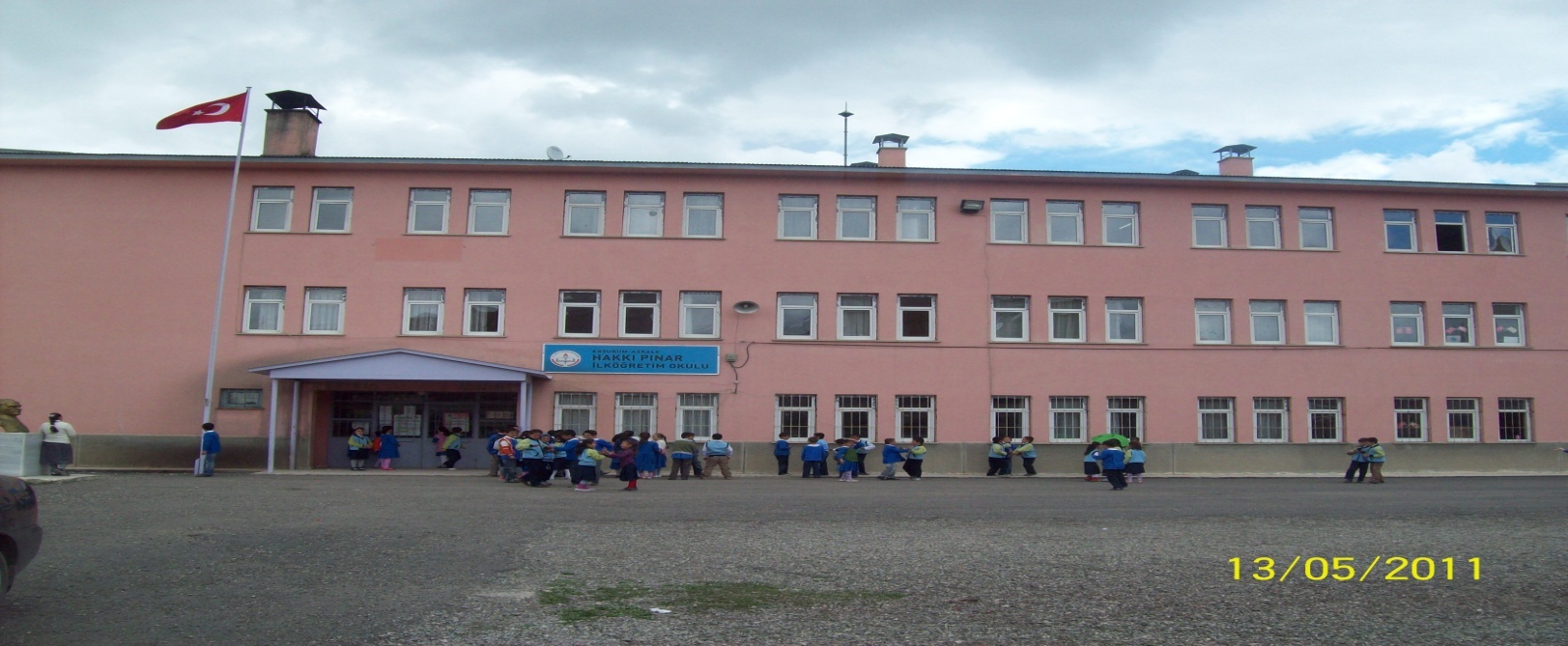 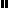 